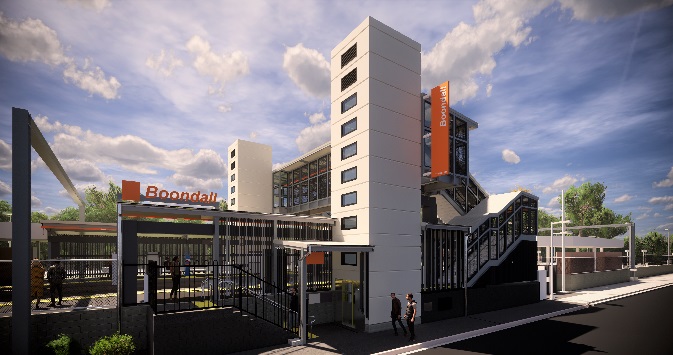 Project progressActivities undertaken recently at Boondall have included:platform surface works and pavingcompletion of new ticket windowongoing lift installationstation entrance, kerbing and gutters (Aberdeen Parade)completion of safety screens on existing footbridge.  Upcoming worksIn the coming weeks, customers and the community can expect to see the following activities:electrical servicesasphalting ramp sections on platformsconstruction of western entry plaza and upgrade of footpath to platform 2 and lightingplatform works – signage, seating and ticketing equipment bike enclosure slab. 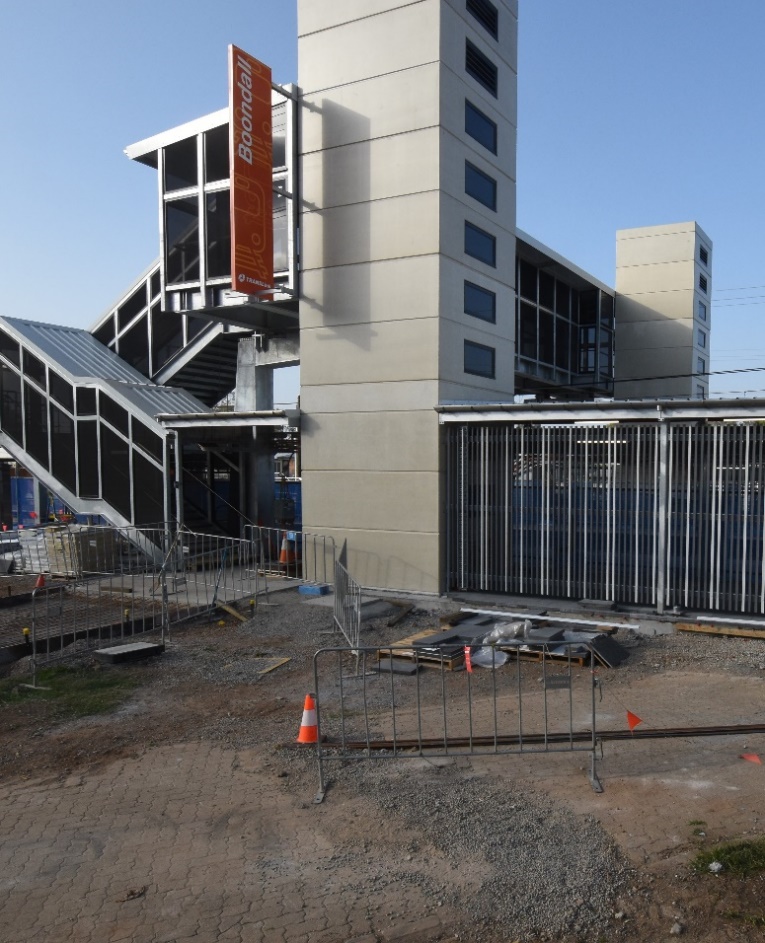 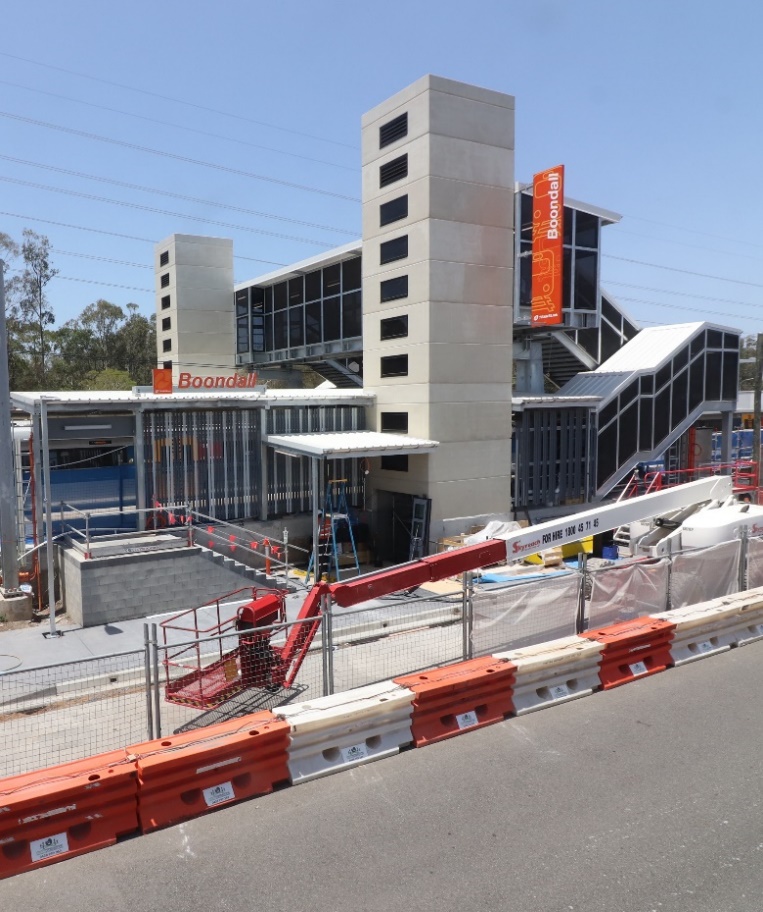 p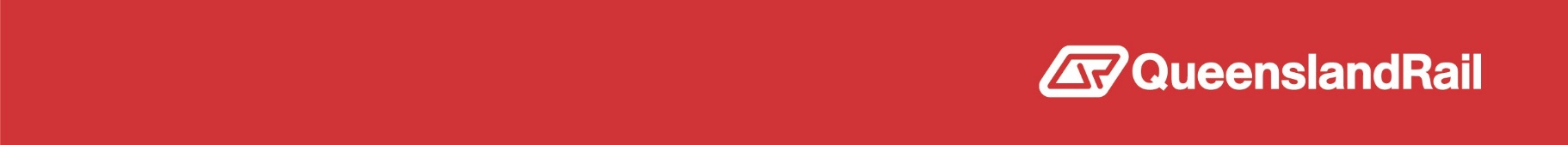 